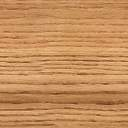 見沼田んぼの周りの様子の変化学習課題